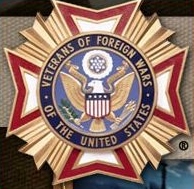 VFW SPRING CONFERENCE INFORMATIONHoliday Inn University Plaza Hotel1021 Wilkinson TraceBowling Green, KY 42103270-745-0088Block Code: VF5www.HIBowlingGreen.com